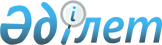 Мәслихаттың 2022 жылғы 30 желтоқсандағы № 188 "Науырзым ауданы Дәмді ауылдық округінің 2023-2025 жылдарға арналған бюджеті туралы" шешіміне өзгерістер енгізу туралыҚостанай облысы Науырзым ауданы мәслихатының 2023 жылғы 5 қыркүйектегі № 35 шешімі
      Науырзым аудандық мәслихаты ШЕШТІ:
      1. Мәслихаттың 2022 жылғы 30 желтоқсандағы № 188 "Науырзым ауданы Дәмді ауылдық округінің 2023-2025 жылдарға арналған бюджеті туралы" шешіміне мынадай өзгерістер енгізілсін:
      көрсетілген шешімнің 1-тармағы жаңа редакцияда жазылсын:
      "1. Дәмді ауылдық округінің 2023-2025 жылдарға арналған бюджеті тиісінше 1, 2 және 3-қосымшаларға сәйкес, оның ішінде 2023 жылға мынадай көлемдерде бекітілсін:
      1) кірістер – 50 484,3 мың теңге, оның iшiнде:
      салықтық түсімдер бойынша – 648,0 мың теңге;
      трансферт түсімдері бойынша – 49836,3 мың теңге;
      2) шығындар – 51 484,3 мың теңге;
      3) таза бюджеттiк кредиттеу – 0,0 мың теңге;
      4) бюджет тапшылығы (профициті) – -1000,0 мың теңге;
      5) бюджет тапшылығын қаржыландыру (профицитін пайдалану) – 1000,0 мың теңге;
      Бюджет қаражатының пайдаланатын қалдықтары - 1000,0 мың тенге.";
      көрсетілген шешімнің 1 қосымшасы осы шешімнің қосымшасына сәйкес жаңа редакцияда жазылсын.
      2. Осы шешім 2023 жылғы 1 қаңтардан бастап қолданысқа енгізіледі. Дәмді ауылдық округінің 2023 жылға арналған бюджеті
					© 2012. Қазақстан Республикасы Әділет министрлігінің «Қазақстан Республикасының Заңнама және құқықтық ақпарат институты» ШЖҚ РМК
				
      Аудандық мәслихаттың төрағасы 

Г. Абенова
Науырзым аудандық мәслихатының2023 жылғы 05 қыркүйектегі№ 35 шешімінеқосымшаНауырзым аудандық мәслихатының2022 жылғы 30 желтоқсандағы№ 188 шешіміне1-қосымша
Санаты
Санаты
Санаты
Санаты
Санаты
Сомасы, мың теңге
Сыныбы
Сыныбы
Сыныбы
Сыныбы
Сомасы, мың теңге
Iшкi сыныбы
Iшкi сыныбы
Iшкi сыныбы
Сомасы, мың теңге
Ерекшелiгi
Ерекшелiгi
Сомасы, мың теңге
Атауы
Сомасы, мың теңге
I. Кірістер
50 484,3
1
Салықтық түсімдер
648,0
01
Табыс салығы
50,0
2
Жеке табыс салығы
50,0
04
Меншiкке салынатын салықтар
598,0
1
Мүлiкке салынатын салықтар
70,0
3
Жер салығы
0,0
4
Көлiк құралдарына салынатын салық
528,0
4
Трансферттердің түсімдері
49 836,3
02
Мемлекеттiк басқарудың жоғары тұрған органдарынан түсетiн трансферттер
49 836,3
3
Аудандардың (облыстық маңызы бар қаланың) бюджетінен трансферттер
49 836,3
Функционалдық топ
Функционалдық топ
Функционалдық топ
Функционалдық топ
Функционалдық топ
Сомасы, мың теңге
Кіші функция
Кіші функция
Кіші функция
Кіші функция
Сомасы, мың теңге
Бюджеттік бағдарламалардың әкімшісі
Бюджеттік бағдарламалардың әкімшісі
Бюджеттік бағдарламалардың әкімшісі
Сомасы, мың теңге
Бағдарлама
Бағдарлама
Сомасы, мың теңге
Атауы
Сомасы, мың теңге
II. Шығындар
51 484,3
01
Жалпы сипаттағы мемлекеттiк көрсетілетін қызметтер
30 820,3
1
Мемлекеттiк басқарудың жалпы функцияларын орындайтын өкiлдi, атқарушы және басқа органдар
30 820,3
124
Аудандық маңызы бар қала, ауыл, кент, ауылдық округ әкімінің аппараты
30 820,3
001
Аудандық маңызы бар қала, ауыл, кент, ауылдық округ әкімінің қызметін қамтамасыз ету жөніндегі қызметтер
30 529,3
022
Мемлекеттік органның күрделі шығыстары
291,0
07
Тұрғынүй-коммуналдық шаруашылық
3689,0
3
Елді-мекендерді көркейту
3689,0
124
Аудандық маңызы бар қала, ауыл, кент, ауылдық округ әкімінің аппараты
3689,0
008
Елді мекендердегі көшелерді жарықтандыру
2531,0
011
Елді мекендерді абаттандыру мен көгалдандыру
1158,0
12
Көлік және коммуникация
16 975,0
1
Автомобиль көлігі
16 975,0
124
Аудандық маңызы бар қала, ауыл, кент, ауылдық округ әкімінің аппараты
16 975,0
013
Аудандық маңызы бар қалаларда, ауылдарда, кенттерде, ауылдық округтерде автомобиль жолдарының жұмыс істеуін қамтамасыз ету
16 975,0
III. Таза бюджеттік кредиттеу
0,0
IV. Бюджет тапшылығы (профициті) 
-1000,0
V. Бюджет тапшылығын қаржыландыру (профицитін пайдалану)
1000,0